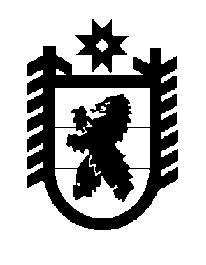 Российская Федерация Республика Карелия    ПРАВИТЕЛЬСТВО РЕСПУБЛИКИ КАРЕЛИЯРАСПОРЯЖЕНИЕот  28 ноября 2016 года № 907р-Пг. Петрозаводск Внести в перечень имущества, передаваемого из муниципальной собственности Чалнинского сельского поселения в государственную собственность Республики Карелия, утвержденный распоряжением Правительства Республики Карелия от 14 марта 2016 года № 189р-П (Собрание законодательства Республики Карелия, 2016, № 3, ст. 574), 
с изменением, внесенным распоряжением Правительства Республики Карелия от 18 июля 2016 года № 539р-П, изменение, изложив пункт 26 
в следующей редакции:            Глава Республики Карелия                                                                  А.П. Худилайнен «26.Тепловые сетипос. Чална, к жилым домам по ул. Новой 
до дома № 18трубы стальные, трасса на опорах, протяженность 625 м».